Здравствуйте! Повторить темы тригонометрические функции и их преобразования!Выполнить задания в тетради: построить поэтапно графики функций, написать правила преобразований, которые использовали!1. Построить график функции 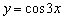 2. Построить график функции  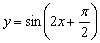 3. Построить график функции 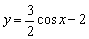 